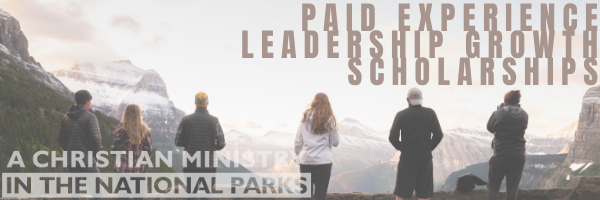 Advanced Leadership 
Development Program (ALDP)A Christian Ministry in the National Parks (ACMNP) embodies and extends the ministry of Jesus Christ through worship, witness, & the development of Christian leaders.Leave an eternal impact by serving those who visit & work in the most beautiful & remote places on earth.15 individuals will be selected to participate in an intensive leadership development program unique to ACMNP. ALDP participants will focus on Christian leadership development, spearhead a ministry project in their assigned park, lead an ACMNP Ministry Team, receive training on the Lion’s Lead Leadership Assessment, and invest effort in significant reflection on their park season. Attendance is mandatory at the National Training Conference April 23-25 and ALDP Training May 7-8. At the completion of their ACMNP & employment season, these individuals will receive a $1,000 scholarship.Interested in applying for the Advanced Leadership Development Program? Complete your ACMNP application online and email info@acmnp.com to receive the additional ALDP application. ALDP applications are due no later than Monday, March 1st.Advanced Leadership Development Program ApplicationIf chosen to participate in ACMNP’s Advanced Leadership Development Program, you will be asked to embrace significant, faith-stretching challenges and responsibilities. As you respond to God’s leadership calling, you will help develop others and leave a lasting impact on the park communities for years to come. We will rely on you to lead where you land, and leave a lasting mark on your park community and ACMNP Ministry Team in the name of Jesus Christ. If selected for ALDP, you will be required to attend the National Training Conference April 23-25 and ALDP Training May 7-8.Please respond to the questions below with written responses that are 150 words or less.  What leadership characteristics do you see in Jesus as revealed in the New Testament?Name another person (not Jesus) from the Bible, you think serves as a model of the kind of leader you would like to be. Describe the characteristics you think this person possesses and behaviors they practice that would be worth imitating?Write about a Scripture passage that reveals to you a Christian leadership principle.When you learned about ACMNP’s Advanced Leadership Development Program what intrigued you about the opportunity? (Brief answer, 50 words or less.)Describe a situation where you were called to lead others. As you look back on that experience, what would you do differently if given the opportunity?Describe the kind of Kingdom impact you would like to make during your life-time of service to God.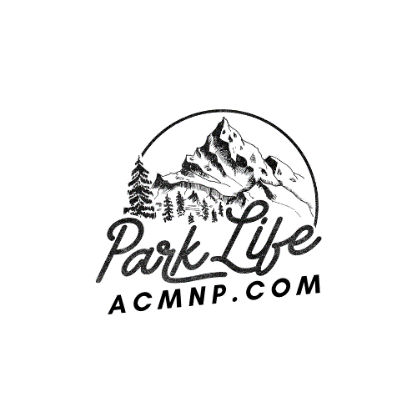 If you’d prefer to fill this out electronically, please send us an email. Applications are due by Monday, March 1st to info@acmnp.com. 